1 0 0    J a h r eOrtsgruppe Brühl und Umgebung 1922 e.V.7. Günter Jost - Gedächtnis-Pokalkampfam Samstag, den 24.09.2022 ab 10.00 Uhr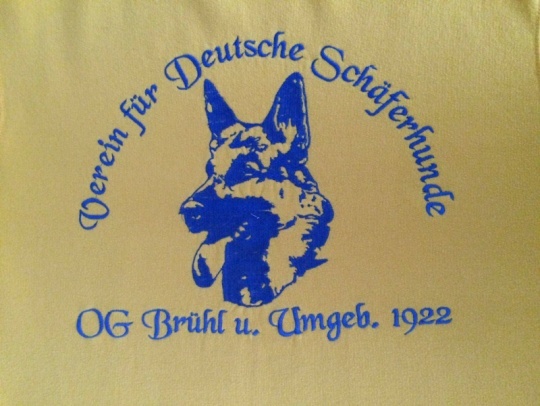 Leistungsrichter: Helmut Nießen, LG 05						Schutzdiensthelfer:Boris Martens (DVG)Übungsstunden mit dem Helfer:Samstag, 10.09.22 ab 12.00 Uhr UO anschl. SD und/oderSamstag, 17.09.22 ab 12.00 Uhr UO anschl. SD Sonstige Übungsstunden UO:Montag, Donnerstag und Samstag ab 16.00 UhrGeführt werden kann in den Abteilungen B und C in allen Prüfungsstufen (aktuelles AKZ des Hundes) als Einzelstarter 1 Hund in Abt. B und C sowie in der Mannschaftswertung 1 Hund/HF in Abt. B und 1 Hund/HF in Abt. C.Wir freuen uns, Sie als Hundeführer/in und/oder Gäste begrüßen zu dürfen.Für das leibliches Wohl wird, wie immer, gut gesorgt.Meldestelle:Gisela Höfer, Tel.: 02232/68797 – 0163/3182031, nc-hoeferjo@netcologne.deMeldeschluss: 17.09.2022